Formulář pro reklamaci/výměnu zboží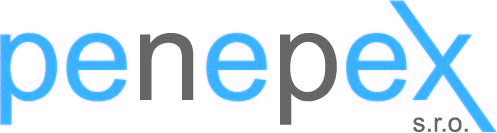 Kupující: Reklamační řád:
K reklamaci je nutné ve všech případech zaslat vyplněný reklamační formulář. 				              Zboží zaslané na dobírku nepřijímáme!V případě osobního odběru má kupující právo na překontrolování zboží při jeho převzetí a případné zjevné vady je povinen ihned řešit s prodávajícím. Před prvním použitím zboží je kupující povinen řádně prostudovat příslušné uživatelské příručky (návody k montáži a obsluze). V případě užívání výrobku v rozporu s uživatelskou příručkou (návodem k obsluze) nese kupující všechny důsledky, které mu tímto vzniknou, sám a jejich následná reklamace bude shledána neoprávněnou. Prodávající nepřebírá odpovědnost za škody vyplývající z provozu produktů, funkčních vlastností a škod z neodborného používání produktů, stejně jako škod způsobených vnějšími událostmi a chybnou manipulací. Záruka se nevztahuje na vady vzniklé opotřebením způsobeným obvyklým užíváním zboží, chybnou obsluhou, neodborným nebo neoprávněným zásahem, vniknutím cizích látek (prachu, vody, atd.), jakož i použitím, údržbou či instalací, které jsou v rozporu s uživatelskou příručkou. Smluvní doba pro vyřízení reklamace je stanovena na 30 dní. Reklamační lhůta začíná běžet následujícího dne od převzetí reklamace příjemcem a končí odesláním reklamace zákazníkovi. Podpisem reklamačního formuláře zákazník potvrzuje, že se podrobně seznámil s reklamačním řádem a že s ním souhlasí.Datum odeslání:                                                                Podpis zákazníka:					-------------------------------------------------------------------------------------------------------------Název firmy nebo jméno zákazníka+ ADRESA pro zaslání vyřízené reklamace/výměny zboží:emailtelefon@Název výrobkuČíslo nákupního dokladu (faktury) a datum koupěDetailní popis závady při reklamaci / požadavek k výměně zbožíDetailní popis závady při reklamaci / požadavek k výměně zbožíSERVISNÍ ČÁST (vyplní prodávající)SERVISNÍ ČÁST (vyplní prodávající)Datum přijetí:Datum odeslání:Vyjádření prodejce, technika:Vyjádření prodejce, technika: